.INTRO: 16 Count Intro – starts on lyrics “Oops”, weight on leftSection 1: ROCK FORWARD, RECOVER, SHUFFLE BACK, ROCK BACK, RECOVER, SHUFFLE FWDSection 2: SIDE TOUCH, SIDE TOUCH, SIDE TOUCH, ¼ TURN LEFT TOUCH.RESTART HERE ON WALL 6 (you will be facing the back wall to Restart)Section 3: VINE TO THE RIGHT AND TOUCH, VINE TO THE LEFT AND TOUCHSection 4: STEP FWD POINT, STEP FWD POINT, STEP BACK POINT, STEP BACK POINTBEGIN DANCE AGAINHave fun!Annette Gardner www.playitagainlinedancing.com 0407 234 117Oops (Ultra Beginner)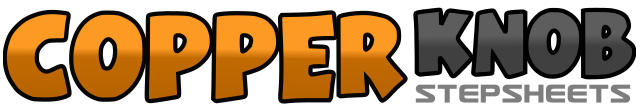 .......Count:32Wall:4Level:Ultra Beginner.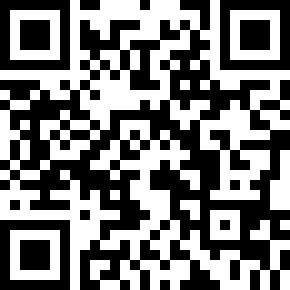 Choreographer:Annette Gardner (AUS) - February 2018Annette Gardner (AUS) - February 2018Annette Gardner (AUS) - February 2018Annette Gardner (AUS) - February 2018Annette Gardner (AUS) - February 2018.Music:Oops (feat. Charlie Puth) - Little Mix : (Album: Glory Days - iTunes)Oops (feat. Charlie Puth) - Little Mix : (Album: Glory Days - iTunes)Oops (feat. Charlie Puth) - Little Mix : (Album: Glory Days - iTunes)Oops (feat. Charlie Puth) - Little Mix : (Album: Glory Days - iTunes)Oops (feat. Charlie Puth) - Little Mix : (Album: Glory Days - iTunes)........1-2 3&4Rock forward on right, recover weight to L, shuffle back: R,L,R5-6 7&8Rock back on left, recover weight to R, shuffle forward L,R,L (12 O’clock)1-2-3-4Step R to right side touch left next to right, Step L to left side touch right next to left5-6-7-8Step R to right side touch left next to right, step left making a ¼ turn left, touch right next to left. (9 O’clock)1-2-3-4Step right to the right, cross left behind right, step right to the right, touch left beside right5-6-7-8Step left to the left, cross right behind left, step left to the left, touch right beside left (9 O’clock)1-2-3-4Step right forward, point left to left side, step forward left, point right to right side5-6-7-8Step back right, point left to the left side, step back left point right to right side. (9 O’clock)